LES PASSEJAÏRES DE VARILHES                    					   FICHE ITINÉRAIRELAVELANET n° 15"Cette fiche participe à la constitution d'une mémoire des itinéraires proposés par les animateurs du club. Eux seuls y ont accès. Ils s'engagent à ne pas la diffuser en dehors du club."Date de la dernière mise à jour : 18 janvier 2019La carte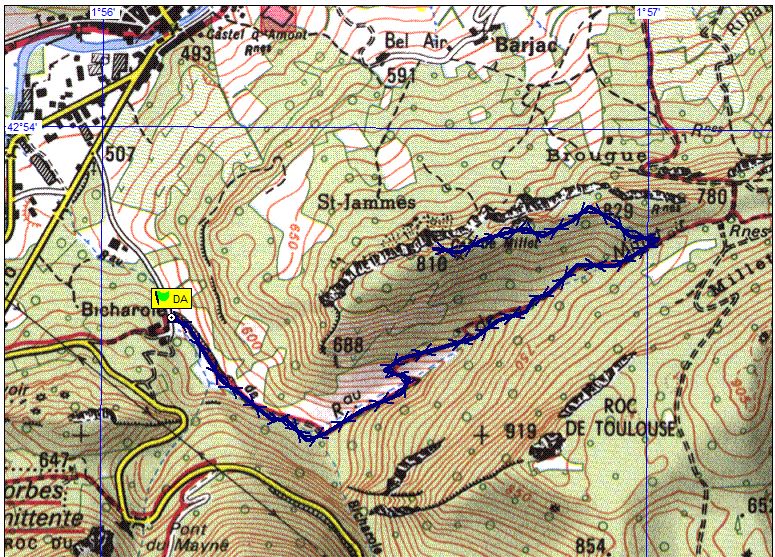 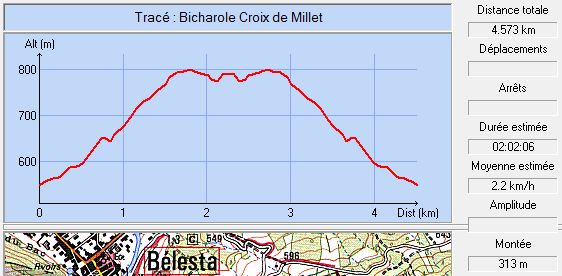 Commune de départ et dénomination de l’itinéraire : Bélesta – Hameau de Bicharole –  de Millet depuis Bicharole A/RDate, animateur(trice), nombre de participants (éventuel) :11.10.2017 – J. Decker L’itinéraire est décrit sur les supports suivants : Pas de descriptif connu Classification, temps de parcours, dénivelé positif, distance, durée :Promeneur - 3h00 -  –  – ½ journée Balisage : Jaune Particularité(s) : Cet itinéraire est une version courte de la balade " de Millet" décrite sur la fiche Lavelanet n° 14Site ou point remarquable :Le point de vue depuis  de MilletTrace GPS : ouiDistance entre la gare de Varilhes et le lieu de départ : Observation(s) : Le départ se situe au lieu de stationnement des véhicules quelques dizaines de mètres avant le hameau de Bicharole sur la route communale le desservant.